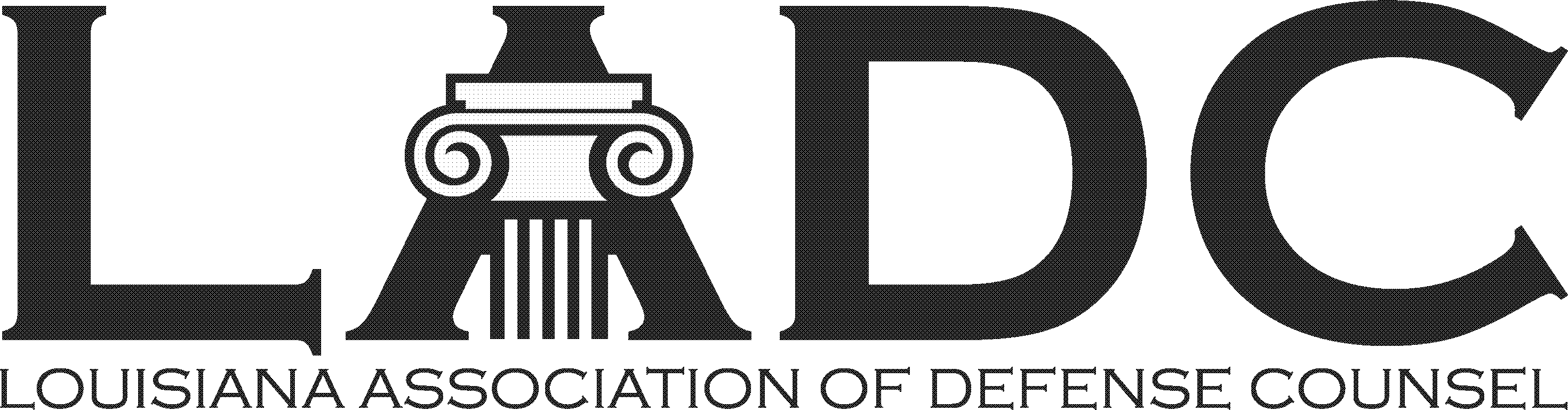 LADC 60th Anniversary PartyApril 22, 2023 – 2:00 – 5:00 PMPontchartrain Yacht Club in MandevilleLaw Firm Sponsor Benefits - $250Logo on Website & Event SignageRecognition on digital invitationsVerbal recognition during PartyQuarter page color ad in April Newsletter2023 Sponsorship FormCompany Name: ______________________________________________________________ Contact: _____________________________________________________________________Address: ____________________________________________________________________Phone: ______________________________________________________________________ Email: _______________________________________________________________________All LADC Members and immediate family are invited to the party!Make checks payable to the Louisiana Association of Defense Counsel Return this form with payment to: LADC, P.O. Box 9430, Metairie, LA 70055-9430